Senior Kindergarten Highlights!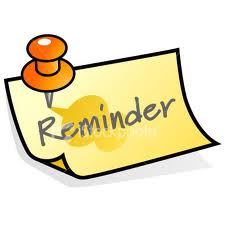 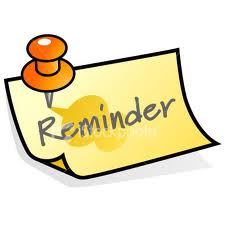 February 2015Asalamu Alaikam Dear Parents/Guardians,This month the children celebrated 100 days of school! Masaha Allah the children have worked very hard all year.    Curriculum covered this month:Language:Writing sentencesPracticing readingVocabulary buildingMathematics:Addition and Subtraction word problemsCalendarScience/Social Studies:Socializing and getting to know each otherCommunity Helpers100 days of schoolArt:Linked to Units being taught in classPhysical Education:Jogging, running, balancing, following rulesIslamic Studies:Surah-al-Fateha (Arabic & English Translation) Daily duas (before and after eating, after Adhaan)Monthly Akhlaaq traitSalah* Each week students have one period of Library and one period of Arabic with Sr. Falastine every day.